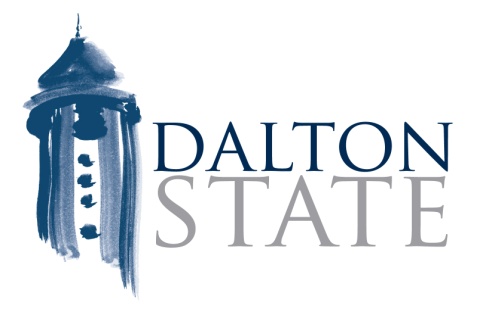 Office of Student Financial Aid and Veteran ServicesPhone (706) 272-4545, (800) 829-4436 * Fax (706) 272-2458Verification of Supplemental Nutrition Assistance Program (SNAP) Name _____________________________________ Student ID# _________________  Date of Birth _______________________ On your Free Application for Federal Student Aid (FAFSA) you indicated someone in your or your parent’s household received supplemental nutrition assistance (food stamps) in 2014 or 2015.Please complete the following information regarding the supplemental nutrition assistance.Independent Student□ A member of my household, who is listed on my 2017-2018 FAFSA, did receive Supplemental Nutrition Assistance (SNAP) in 2014 or 2015, and if asked will provide documentation of the receipt of the SNAP benefits. □ No member of my household, who is listed on my 2017-2018 FAFSA, received Supplemental Nutrition Assistance (SNAP) in 2014 or 2015. I certify that all of the information reported on this form is complete and correct. ______________________________________________ _______________________ Student Signature                                                                                 Date Student’s phone#________________________________________Dependent Student□ A member of my parent’s household, who is listed on my 2017-2018 FAFSA, did receive Supplemental Nutrition Assistance (SNAP) in 2014 or 2015, and if asked will provide documentation of the receipt of the SNAP benefits. □ No member of my parent’s household, who is listed on my 2017-2018 FAFSA, received Supplemental Nutrition Assistance (SNAP) in 2014 or 2015. Each person signing this form certifies that all of the information reported on it is complete and correct._____________________________________________ _____________________ Student Signature                                                                                   Date Student’s phone#___________________________________________ _____________________________________________ _____________________ Parent/Step-parent Signature                                                                Date Parent’s daytime phone# ________________________________________